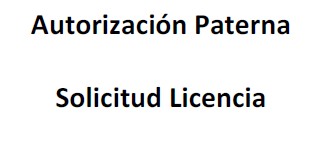 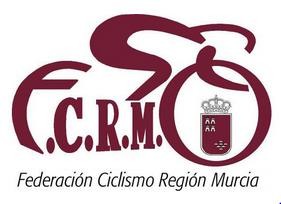 Don / Doña   	 mayor de edad y titular del DNI núm.                                con domicilio en de  la  localidadde                                                                 (                             ).Por medio del presente escrito, manifiesto conocer las condiciones de pertenencia a la Federación de Ciclismo Región de Murcia y autorizo a mi hijo/a  o  tutorado/a   	con DNI núm.                                    para la práctica del deporte ciclista en la  condición  de  federado  y  tramitar  la  correspondiente  solicitud  de licencia federativa.Y en prueba de conformidad firmo la presente autorización.En                                          _, a          de                                        de 2017Fdo.  	(Firma del padre, madre o tutor legal)